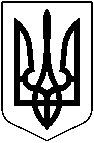                                                                      УКРАЇНАМАЛИНСЬКА МІСЬКА РАДА ЖИТОМИРСЬКОЇ ОБЛАСТІРОЗПОРЯДЖЕННЯМІСЬКОГО ГОЛОВИвід 21.10.2022   № 127 Про вручення дипломів та виплатувинагороди  лауреатам Премії імені Василя Скуратівського Керуючись  Законом України «Про місцеве самоврядування в Україні», Законом України «Про культуру», Положенням про літературну премію імені Василя Скуратівського, затвердженого рішенням десятої сесії восьмого скликання Малинської міської ради №368 від  12.07.2021 року та за результатами засідання організаційного комітету з присудження премії імені Василя Скуратівського:Вручити дипломи переможцям конкурсу, яким присвоєно звання лауреатів Премії імені  Василя Скуратівського (далі - Премія),  відповідно до протоколу засідання організаційного комітету з присудження Премії від 17.10.2022:в номінації «художня література» – Юрченко Євгенії Валеріївні за книгу « Артерія сонця»;в номінації «народознавство – Володимиру Аркадійовичу Студінському, Василю Івановичу Тимошенко, Катерині Павлівні Руденко за книгу «Поляки на Малинщині: погляд крізь віки».Бухгалтерії відділу культури виконавчого комітету Малинської міської ради згідно з комплексної Програми розвитку культури Малинської міської територіальної громади на 2021-2023роки виплатити винагороду у сумі 2000 гривень – кожна номінація лауреатам літературної Премії імені Василя Скуратівського у 2022 році.Контроль за виконанням розпорядження покласти на заступника міського голови Віталія ЛУКАШЕНКА.Міський голова                                                                      Олександр СИТАЙЛОПроект погоджено:Розробник:Олена ЖУРОВИЧ _______________21.10.2022Віталій ЛУКАШЕНКО21.10.2022Олександр ПАРШАКОВ21.10.2022Сніжана ТРОХИМЧУК